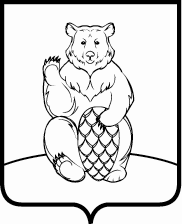 СОВЕТ ДЕПУТАТОВ ПОСЕЛЕНИЯ МИХАЙЛОВО-ЯРЦЕВСКОЕ  В ГОРОДЕ МОСКВЕР Е Ш Е Н И Е18 января 2018г.                                                                        		           №1/1Отчёт Главы поселения Михайлово-Ярцевское о результатах своей деятельности и деятельности Совета депутатов поселения Михайлово-Ярцевское в городе Москве за 2017 год»	В соответствии с Федеральным законом «Об общих принципах организации местного самоуправления в Российской Федерации» от 06.10.2003г. №131-ФЗ, Законом города Москвы от 06.11.2002г. №56 «Об организации местного самоуправления в городе Москве», п.4 ст.10 Устава поселения Михайлово-Ярцевское в городе Москве, заслушав и обсудив отчёт Главы поселения Михайлово-Ярцевское Г.К. Загорского о результатах своей деятельности и деятельности Совета депутатов поселения Михайлово-Ярцевское в городе Москве за 2017 год»,Совет депутатов поселения Михайлово-ЯрцевскоеРЕШИЛ:	1. Принять к сведению отчёт Главы поселения Михайлово-Ярцевское о результатах своей деятельности и деятельности Совета депутатов поселения Михайлово-Ярцевское в городе Москве за 2017 год» согласно приложению.	2. Разместить настоящее  решение на официальном сайте администрации поселения Михайлово-Ярцевское в информационно-телекоммуникационной сети «Интернет».                 	3. Контроль за выполнением настоящего решения возложить на Главу поселения Михайлово-Ярцевское Г.К. Загорского.Глава  поселения                                          Г.К. ЗагорскийПриложение к решению Совета депутатов 	поселения Михайлово-Ярцевское от 18.01.2018г. №1/1«Отчёт Главы поселения Михайлово-Ярцевское о результатах своей деятельности и деятельности Совета депутатов поселения Михайлово-Ярцевское в городе Москве за 2017 год»ОТЧЕТГЛАВЫ ПОСЕЛЕНИЯ МИХАЙЛОВО-ЯРЦЕВСКОЕо результатах своей деятельности и деятельности Совета депутатов поселения Михайлово-Ярцевское в городе Москве за 2017 год» В соответствии с Конституцией Российской Федерации, Федеральным законом «Об общих принципах организации местного самоуправления в Российской Федерации» от 06.10.2003г. №131-ФЗ и иными нормативными правовыми актами Российской Федерации, Уставом города Москвы, Законом города Москвы «Об организации местного самоуправления в городе Москве» от 06.11.2002г. №56 и иными нормативными правовыми актами города Москвы, поселение Михайлово-Ярцевское является самостоятельным муниципальным внутригородским образованием.В настоящее время структуру органов местного самоуправления составляют:представительный орган местного самоуправления – Совет депутатов поселения Михайлово-Ярцевское;глава муниципального образования – глава поселения Михайлово-Ярцевское;исполнительно-распорядительный орган местного самоуправления – администрация поселения Михайлово-Ярцевское.Вопросы и задачи местного значения, поставленные перед Советом депутатов поселения муниципального образования, установленные Законом города Москвы от 06.11.2002г. №56 «Об организации местного самоуправления в городе Москве» описаны в главе I статьи 3 Устава поселения Михайлово-Ярцевское.В исключительной компетенции Совета депутатов находится:1) принятие Устава поселения (далее – Устав) и внесение в него изменений и дополнений;2) рассмотрение проекта местного бюджета, утверждение местного бюджета, осуществление контроля за его исполнением, утверждение отчета об исполнении местного бюджета;3) принятие планов и программ развития поселения, утверждение отчетов об их исполнении; 4) определение порядка управления и распоряжения имуществом, находящимся в муниципальной собственности;5) определение порядка принятия решений о создании, реорганизации и ликвидации муниципальных предприятий, а также об установлении тарифов на услуги муниципальных предприятий и учреждений, выполнение работ, за исключением случаев, предусмотренных федеральными законами;6) контроль за исполнением органами местного самоуправления и должностными лицами местного самоуправления полномочий по решению вопросов местного значения;7) определение порядка материально-технического и организационного обеспечения деятельности органов местного самоуправления;8) осуществление права законодательной инициативы в Московской городской Думе, в порядке, установленном законом города Москвы;9) принятие решения о проведении местного референдума;10) принятие решения об участии поселения в организациях межмуниципального сотрудничества;11) образование постоянных комиссий Совета депутатов;12) установление порядка реализации правотворческой инициативы граждан;13) принятие решения об удалении главы поселения в отставку в случаях и порядке, установленных Федеральным законом «Об общих принципах организации местного самоуправления в Российской Федерации»;14) заслушивание ежегодных отчетов главы поселения, главы администрации о результатах их деятельности, деятельности администрации, в том числе о решении вопросов, поставленных Советом депутатов. К полномочиям Совета депутатов по решению вопросов местного значения относится: 1) утверждение правил благоустройства территории поселения, устанавливающих в том числе требования по содержанию зданий (включая жилые дома), сооружений и земельных участков, на которых они расположены, к внешнему виду фасадов и ограждений соответствующих зданий и сооружений, перечень работ по благоустройству и периодичность их выполнения; установление порядка участия собственников зданий (помещений в них) и сооружений в благоустройстве прилегающих территорий; 2) присвоение наименований элементам улично-дорожной сети (за исключением автомобильных дорог федерального значения, автомобильных дорог регионального или межмуниципального значения) в границах поселения, изменение таких наименований; 3) установление размеров платы за пользование жилыми помещениями муниципального жилищного фонда для нанимателей жилых помещений по договору социального найма жилого помещения, по договору найма специализированного жилого помещения, по договору найма жилого помещения жилищного фонда коммерческого использования;4) установление размеров платы за содержание и ремонт жилых помещений для нанимателей жилых помещений муниципального жилищного фонда, а также в предусмотренных федеральным законодательством случаях – для собственников жилых помещений, расположенных на территории поселения.5) принятие решений о привлечении граждан к выполнению на добровольной основе социально значимых для поселения работ (в том числе дежурств) в целях решения вопросов местного значения, предусмотренных подпунктами 7-9, 16 и 20 пункта 2 статьи 3 настоящего Устава;6) принятие решения об официальном печатном средстве массовой информации поселения;7) принятие решения об учреждении наград, почетных званий, премий  поселения;8) иные полномочия, установленные федеральными законами, законами города Москвы и настоящим Уставом.Основными направлениями деятельности Совета депутатов поселения Михайлово-Ярцевское в 2017 году были:-    подведение результатов 5-х летней деятельности Совета депутатов в границах города Москвы;-    нормотворческая деятельность с учётом мнения граждан;-    взаимодействие с органами власти местного самоуправления;-    осуществление контроля за исполнением органами местного самоуправления и должностными лицами местного самоуправления полномочий по решению вопросов местного значения.В 2017 году Совет депутатов поселения продолжил работу  в составе из 10 избранных населением депутатов. 	Расходы на осуществление деятельности Совета депутатов поселения утверждаются решением Совета депутатов о бюджете поселения на текущий год и плановый период.	Главными критериями для депутата является законность, ответственность, открытость перед избирателями. 	Деятельность Совета депутатов проходила в тесном и конструктивном сотрудничестве с администрацией поселения.Среди рассмотренных, принятых решений наиболее важными являются: - О бюджете на 2017 год и плановый период 2018-2019гг.;- О внесении изменений и дополнений в Устав поселения;- Об утверждении структуры администрации поселения;- О заслушивании отчёта главы администрации поселения о результатах деятельности в 2016 году;- О рассмотрении проекта «Схемы внешнего газоснабжения города Москвы на период до 2030 года с учётом развития присоединённых территорий» и «Генеральной схемы газоснабжения города Москвы на период до 2030 года с учетом развития присоединенных территорий»;- О рассмотрении проекта «Схемы электроснабжения города Москвы (распределительные сети напряжением 6-10-20 кВ) на период до 2030 года с учетом присоединенных территорий». Депутаты Совета осуществляли контроль за исполнением на территории поселения нормативных актов, нацеленных на повышение качества жизни людей, а также за соблюдением бюджетного процесса и исполнением бюджета, что имеет сегодня принципиальное значение для успешного решения сложных вопросов.Бюджет на 2018 год принят своевременно с предварительным рассмотрением проекта на публичных слушаниях, на совместном заседании комиссий. В 2017 году Советом депутатов были рассмотрены проекты:  - «Схемы внешнего газоснабжения города Москвы на период до 2030 года с учётом развития присоединённых территорий» и «Генеральной схемы газоснабжения города Москвы на период до 2030 года с учетом развития присоединенных территорий»;- «Схемы электроснабжения города Москвы (распределительные сети напряжением 6-10-20 кВ) на период до 2030 года с учетом присоединенных территорий». Данные проекты детально были изучены всеми депутатами.Практически ни одно решение не проходило без обсуждения и не принималось автоматически. Как правило, вопросы повестки дня очередного или внеочередного Совета заранее активно обсуждаются  и рассматриваются на депутатских комиссиях. Исключением являются вопросы, принятые в соответствии с Регламентом, как требующие срочного, безотлагательного рассмотрения.В 2017 году принятию решений депутатами Совета депутатов поселения Михайлово-Ярцевское предшествовала работа 3-х постоянно действующих комиссий Совета депутатов поселения. Сравнительный анализ за 2016-2017 гг.по принятым решениям Совета депутатов поселенияС целью информирования населения о деятельности все нормативно-правовые акты принятые Советом депутатов поселения в обязательном порядке публикуются в официальном печатном издании, а также на официальном сайте администрации поселения Михайлово-Ярцевское в информационно-телекоммуникационной сети «Интернет». Как и в 2016 году, официальным публикатором документов Совета депутатов является бюллетень «Московский муниципальный вестник». Данный вестник издаётся при поддержке Правительства Москвы и для поселения является бесплатным, что позволяет существенно экономить бюджетные средства. Помимо этого, «Московский муниципальный вестник» даёт возможность изучать опыт коллег и быть в курсе происходящего в других муниципальных образованиях.В соответствии с Законом города Москвы от 22.10.2008г. №49 «О порядке ведения Регистра муниципальных нормативных актов города Москвы» все нормативные акты, принятые Советом депутатов за отчетный период, а также информация об их официальном опубликовании в установленные сроки предоставлены в Департамент территориальных органов исполнительной власти города Москвы для включения в Регистр.В соответствии с Федеральным законом от 17.01.1992г. №2202-1 «О прокуратуре Российской Федерации», Федеральным законом от 17.07.2009 №172-ФЗ «Об антикоррупционной экспертизе нормативных правовых актов и проектов нормативных правовых актов», приказом Генпрокуратуры Российской Федерации от 07.12.2007г. №195 «Об организации прокурорского надзора за исполнением законов, соблюдением прав и свобод человека и гражданина», в целях проведения проверки нормативных актов на соответствие их законодательству, а также наличие (отсутствие) в них антикоррупционных факторов, все проекты, и принятые решения Совета депутатов поселения Михайлово-Ярцевское направлялись в Прокуратуру Троицкого административного округа города Москвы.В соответствии с Федеральным законом от 02.05.2006г. №59-ФЗ «О порядке рассмотрения обращений граждан Российской Федерации» на поставленные жителями, организациями вопросы даны разъяснения и ответы. В течение года осуществлялся личный приём граждан депутатами, в соответствии с утверждённым графиком приёма населения на 2017 год.Выстроенная организация делопроизводства Совета депутатов позволяет систематизировать работу с документами, письменными и устными обращениями граждан, контролировать сроки их исполнения и своевременно проводить анализ проблем для дальнейшего планирования работы Совета депутатов с учетом пожеланий жителей.Для удобства граждан организована предварительная запись на приём к депутату, как по личному заявлению, так и через интернет-приёмную. В целях устранения причин, порождающих не достоверность в обращениях граждан, введено в практику работы рассмотрение обращений жителей с выездом на место с приглашением общественных советников.В рамках ежегодного общероссийского дня приема граждан, депутатами поселения был организован  дополнительный приём жителей поселения - 01 декабря 2017 года.В 2017 году самыми частыми обращениями граждан поступавшие в Совет депутатов от жителей поселения Михайлово-Ярцевское были следующие:- посадить больше деревьев, чем вырублено;- включить дома №3,4,6,13,33,34,35 п.Армейский в первичный перечень домов для реновации;- принять меры для очистки прудов в д.Дёшино и организовать зону для купания.Сравнительный анализ за 2016-2017гг. по поступившей и направленной корреспонденции Совета депутатов поселенияДеятельность главы поселения Михайлово-Ярцевское осуществляется в соответствии с Уставом внутригородского муниципального образования, федеральным законодательством и законами города Москвы, решениями Совета депутатов поселения Михайлово-Ярцевское и направлена на выполнение задач, связанных с реализацией Федерального закона от 06.10.2003г. №131-ФЗ «Об общих принципах организации местного самоуправления в Российской Федерации», Закона города Москвы от 06.11.2002г. №56 «Об организации местного самоуправления в городе Москве», на совершенствование местного самоуправления в поселении.В соответствии с Уставом поселения, глава поселения, возглавляет деятельность по осуществлению местного самоуправления на всей территории муниципального образования и исполняет полномочия председателя Совета депутатов. Одной из основных задач главы поселения является организация деятельности Совета депутатов, как представительного органа местного самоуправления. Заседания Совета депутатов являются основной формой работы представительного органа, поэтому обеспечение кворума - одна из главных задач Совета. Участие в работе заседаний – это основная обязанность депутата.		Несколько слов хотелось бы сказать о дисциплине депутатов. В статье 18 Регламента Совета депутатов поселения Михайлово-Ярцевское указано, что «Присутствие на каждом Заседании Совета является одной из основных обязанной депутата». Принимая во внимание, что есть объективные причины, по которым депутат не может присутствовать на заседании, но все-таки стоит призвать к ответственности в исполнении своих депутатских обязанностей.В 2017 году перед Советом депутатов поселения стояли не простые задачи, которые требовали максимального внимания в течение всего года - это сохранение позитивной динамики в  улучшении качества жизни граждан, от чего зависит перспектива социального, демографического и экономического развития поселения. Практически все поставленные плановые задачи 2017 года были выполнены. В дальнейшем необходимо продолжать работу по:- созданию благоприятных условий для социально-экономического развития поселения;- реализации мер, направленных на увеличение налоговых и неналоговых доходов бюджета поселения;- повышению эффективности управления муниципальным имуществом;- определению приоритетов и целей использования бюджетных средств.Неотъемлемой частью в работе депутатов является работа с населением.  Это приёмы граждан, рассмотрение жалоб и обращений жителей, непосредственное обсуждение и решение вопросов в ходе проведения встреч, собраний, взаимодействия со службами, предприятиями.Поступившая информация помогает депутатам в решении повседневных проблем на территории поселения, позволяет владеть полной и объективной информацией о ситуации во всех сферах жизнедеятельности.Результатом этой работы является изыскание возможностей положительного влияния и реального решения возникающих проблем жителей, обеспечение сбалансированности интересов различных групп населения муниципального образования и формирование доверия граждан к деятельности властных структур. В 2017 году депутаты проводили дворовые встречи с жителями по программе реновации. Глава поселения и глава администрации поселения Михайлово-Ярцевское ответили на все интересующие жителей вопросы.Депутаты участвовали в традиционных субботниках по благоустройству дворовых территорий, а также в массовых мероприятиях, посвященных празднованию знаменательных и памятных дат. Это и праздничное шествие в День Весны и Труда, и праздник Победы, День России и День Государственного флага РФ, День знаний, и День города.В заключение отчета, от имени всего депутатского корпуса, хочу всем сказать огромное спасибо за вашу поддержку и помощь в работе за данный период своей деятельности, хочу поблагодарить всех за активное участие в решении важных вопросов и поставленных задач.№ п/пНаименование2016 год2017 годВ сравнении с 2016 годом, %1Количество заседаний1814на  22,3 % меньше2Решений рассмотрено и принято11275На  33,1 % меньше3Экономика и финансы2721на  22,3% меньше4ЖКХ, градостроительство благоустройство109на  10% меньше5Организационные вопросы2630на  13,5% больше№ п/пНаименование2016 год2017 годВ сравнении с 2016 годом, %1Количество поступивших  письменных обращений1521на 40% больше2Количество обращений направленныхСоветом депутатов611на  83,3% больше